IDEENSTECKBRIEF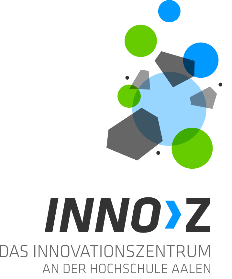 Hinweis: Der Ideensteckbrief ist an info@innoz-aalen.de zu schicken. Dieser wird an das Gründercampus-Team weitergeleitet. Sobald die Prüfung stattgefunden hat, erhält der / die Bewerbende eine Einladung zum Erstgespräch mit dem Leiter des INNO-Z, Dr. Andreas Ehrhardt, sowie einem Vertreter des Gründercampus-Teams. Danach erhält der / die Bewerbende eine Rückmeldung per E-Mail.Titel / ProjektTitel / ProjektIdeengeber KontaktName(n)Ideengeber KontaktE-MailStatusStatusz.B. Student Fachbereich xxx, Absolvent, Extern ProblemProblemWelche relevanten Probleme hast du identifiziert, die du mit deinem Wertangebot lösen willst?LösungsideeLösungsideeWie löst du das Problem / die Probleme bzw. wie möchtest du sie lösen?ZielgruppeZielgruppeWem hilfst du bzw. wen siehst du als potenzielle Zielgruppe an?DifferenzierungDifferenzierungGibt es bestehende Alternativen zur Problemlösung? Wer sind deine Wettbewerber? Was ist dein Alleinstellungsmerkmal?Vision und ZieleVision und ZieleWas möchtest du mit deinem Projekt / Start-up erreichen? Welche Ziele möchtest du in einem Jahr erreicht haben?MotivationMotivationWarum möchtest du gründen?